 Samuel Rodríguez Pérez 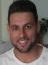 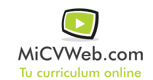 Experiencia ProfesionalExperiencia Profesional UTE RED INTERIOR Postigo Obras y Servicios Y Martín Casillas. 10/2007-10/0-- Selecciona -- ((Seleccionar)) Sevilla (Sevilla)Oficial de segunda en conservación de carreteras.Trabajos realizados, colocación de vallas, pintura, señales verticales, asfaltado, poda de árboles etc.Dimatelsa SL 12/2006-10/2007-- Selecciona -- ((Seleccionar)) Las Palmas EspañaMozo Almacén y Chófer. Colocar material eléctrico, preparación de pedidos. limpieza de almacén y orden y distribución de material. CAPROSS SL 5/2006-8/2006-- Selecciona -- ((Seleccionar)) Las Palmas EspañaPeón de Limpieza.Limpiar autobuses, interior y exterior, repostar autobuses.Maderas Del Pino SL 12/2005-3/2006-- Selecciona -- ((Seleccionar)) Las Palmas EspañaMozo Almacén.Colocar maderas y despacho de las mismas.Habilidades y CapacidadesHabilidades y CapacidadesHabilidades y CapacidadesHabilidad 1Habilidad 2Habilidad 3Habilidad 4Habilidad 5Habilidad 6FormaciónFormaciónGrado Medio Electromecánico 6/2005FP2 / Grado MedioConocimientos teóricos y puesta en práctica a la realización de los mismos.. Otra no especifiada Profesor Antonio Cabrera Pérez. Las PalmasFormación ComplementariaFormación ComplementariaIdiomasIdiomasInformáticaInformáticaInformación adicionalhttp://306037.MiCVweb.comTengo carnet de conducir tipo B y A.Dispongo de vehículo propio. 